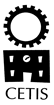 LYFTIS Steg 4. Hur vi inför och tillämpar handlingsplanenNär vi bestämt mål, aktivitet, ansvarig person och hur vi mäter målet ska vi komplettera handlingsplanen ytterligare:Planen ska kommuniceras såhär.Till personal på skolan: …………………………………………………………………………………………………………………………Till elever och föräldrar:…………………………………………………………………………………………………………………………Datum:…………………….Deltagare:………………………………………………………………………………………………………………………………………………………………………MålAktivitetAnsvarig person med ansvar och befogenheter, övriga rollerHur vi ska mätaFärdigtResurser